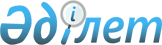 О внесении изменений и дополнений в постановление Правления Национального Банка Республики Казахстан от 3 августа 2002 года N 300 "Об утверждении Правил о минимальных резервных требованиях"
					
			Утративший силу
			
			
		
					Постановление Правления Агентства Республики Казахстан по регулированию и надзору финансового рынка и финансовых организаций от 13 июня 2005 года N 173. Зарегистрировано в Министерстве юстиции Республики Казахстан 5 июля 2005 года за N 3717. Утратило силу постановлением Правления Национального Банка Республики Казахстан от 27 мая 2006 года N 38



      


Сноска. Постановление Правления Агентства РК по регулированию и надзору фин. рынка и фин. организаций от 13 июня 2005 года N 173 утратило силу постановлением Правления Национального Банка РК от 27 мая 2006 года 


 N 38 


.






     В целях совершенствования нормативных правовых актов, регулирующих деятельность банков второго уровня, Правление Агентства Республики Казахстан по регулированию и надзору финансового рынка и финансовых организаций (далее - Агентство) 

ПОСТАНОВЛЯЕТ:





    1. Внести в 
 постановление 
 Национального Банка Республики Казахстан от 3 августа 2002 года N 300 "Об утверждении Правил о минимальных резервных требованиях" (зарегистрированное в Реестре государственной регистрации нормативных правовых актов Республики Казахстан 12 сентября 2002 года под N 1974, опубликованное 21 октября - 3 ноября 2003 года в изданиях Национального Банка Республики Казахстан "Казакстан Улттык Банкiнiн Хабаршысы" и "Вестник Национального Банка Казахстана"), следующие изменения и дополнения:



     в Правилах о минимальных резервных требованиях, утвержденных указанным постановлением:



     пункты 1 и 2 изложить в следующей редакции:



     "1. Размер минимальных резервных требований на определенную дату определяется путем умножения значения норматива резервных требований на величину резервных обязательств банка на данную дату.



     Резервные обязательства банка рассчитываются как сумма:



     положительной разницы между суммой внешних обязательств и внешних резервных активов банка;



     внутренних обязательств банка.



     При расчете внешних (внутренних) обязательств исключаются обязательства перед другими банками.



     Значение норматива резервных требований устанавливается Правлением Национального Банка Республики Казахстан (далее - Национальный Банк).



     2. Внешние обязательства банка рассчитываются как сумма следующих обязательств перед нерезидентами по балансовой стоимости:



     обязательства перед международными финансовыми организациями;



     вклады дочерних организаций специального назначения;



     обязательства по долговым ценным бумагам;



     субординированные долги.



     Внешние резервные активы рассчитываются как сумма:



     наличной иностранной валюты государств, имеющих суверенный рейтинг не ниже суверенного рейтинга Республики Казахстан;



     денег на счетах в центральных банках государств, имеющих суверенный рейтинг не ниже суверенного рейтинга Республики Казахстан;



     денег на счетах в иностранных банках, вкладов в организациях-нерезидентах, долгосрочный кредитный рейтинг которых не ниже суверенного рейтинга Республики Казахстан;



     инвестиций в иностранные государственные ценные бумаги, разрешенные для осуществления дилерской деятельности банков второго уровня, по балансовой стоимости;



     инвестиций в ценные бумаги международных финансовых организаций, рейтинг которых не ниже суверенного рейтинга Республики Казахстан.



     Внутренние обязательства банка рассчитываются как сумма обязательств перед клиентами-резидентами, срок погашения которых (полностью или частично) наступает в течение текущего и последующего месяцев.";



     подпункт 1) пункта 3 изложить в следующей редакции:



     "1) размещение денег банка в резервные активы.



     Величина резервных активов на каждый день формирования должна быть не менее среднего размера минимальных резервных требований, рассчитанных за период определения минимальных резервных требований. 



     Период определения минимальных резервных требований составляет четырнадцать календарных дней, предшествующих за два дня до даты формирования резервных активов. 



     Резервные активы рассчитываются как сумма:



     наличных тенге; 



     денег на корреспондентских счетах в Национальном Банке.";



     пункт 7 исключить;



     пункт 8 изложить в следующей редакции:



     "8. Уполномоченным органом по регулированию и надзору финансового рынка и финансовых организаций рассчитываются минимальные резервные требования на основании ежедневно и ежемесячно представляемых отчетах об остатках на балансовых и внебалансовых счетах банка и сведений, необходимых для расчета пруденциальных нормативов и иных обязательных к соблюдению норм и лимитов, представленных банком на электронном носителе.";



     дополнить пунктом 8-1 следующего содержания:



     "8-1. В случае нарушения минимальных резервных требований банк в течение трех календарных дней с момента нарушения сообщает уполномоченному органу по регулированию и надзору финансового рынка и финансовых организаций о факте и причинах нарушения минимальных резервных требований с приложением плана мероприятий по его устранению.";



     в пункте 10 слова "Национальный Банк" заменить словами "уполномоченный орган по регулированию и надзору финансового рынка и финансовых организаций".




     2. Настоящее постановление вводится в действие с 1 октября 2005 года с учетом положений абзаца второго настоящего пункта.



     Банки второго уровня осуществляют расчет минимальных резервных требований в соответствии с требованиями настоящего постановления с 15 сентября 2005 года. До вступления в силу настоящего постановления выполнение минимальных резервных требований осуществляется банками второго уровня с ранее действовавшим порядком.




     3. Департаменту стратегии и анализа (Еденбаев Е.С.):



     1) совместно с Юридическим департаментом (Байсынов М.Б.) принять меры к государственной регистрации в Министерстве юстиции Республики Казахстан настоящего постановления;



     2) в десятидневный срок со дня государственной регистрации в Министерстве юстиции Республики Казахстан довести настоящее постановление до сведения Объединения юридических лиц "Ассоциация финансистов Казахстана", банков второго уровня и заинтересованных подразделений Агентства.




     4. Отделу международных отношений и связей с общественностью (Пернебаев Т.Ш.) обеспечить публикацию настоящего постановления в средствах массовой информации Республики Казахстан.




     5. Контроль за исполнением настоящего постановления возложить на заместителя Председателя Агентства Бахмутову Е.Л.


    Председатель


					© 2012. РГП на ПХВ «Институт законодательства и правовой информации Республики Казахстан» Министерства юстиции Республики Казахстан
				